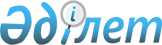 Об утверждении бюджета района Магжана Жумабаева Северо-Казахстанской области на 2022-2024 годыРешение маслихата района Магжана Жумабаева Северо-Казахстанской области от 23 декабря 2021 года № 10-1. Зарегистрировано в Министерстве юстиции Республики Казахстан 29 декабря 2021 года № 26171.
      Сноска. Вводится в действие с 01.01.2022 в соответствии с пунктом 13 настоящего решения.
      В соответствии с пунктом 2 статьи 9, статьей 75 Бюджетного Кодекса Республики Казахстан, подпунктом 1) пункта 1 статьи 6 Закона Республики Казахстан "О местном государственном управлении и самоуправлении в Республике Казахстан" маслихат района Магжана Жумабаева Северо-Казахстанской области РЕШИЛ:
      1. Утвердить бюджет района Магжана Жумабаева Северо-Казахстанской области на 2022-2024 годы согласно приложениям 1, 2 и 3 к настоящему решению соответственно, в том числе на 2022 год в следующих объемах:
      1) доходы – 9 014 095,1 тысяч тенге:
      налоговые поступления – 958 337,0 тысяч тенге;
      неналоговые поступления – 11 009,9 тысяч тенге;
      поступления от продажи основного капитала – 1 709,8 тысяч тенге;
      поступления трансфертов – 8 043 038,4 тысяч тенге;
      2) затраты – 9 237 907,6 тысяч тенге;
      3) чистое бюджетное кредитование – 301 191,6 тысяч тенге:
      бюджетные кредиты – 315 816,2 тысяч тенге;
      погашение бюджетных кредитов – 14 624,6 тысяч тенге;
      4) сальдо по операциям с финансовыми активами – 0,0 тысяч тенге:
      приобретение финансовых активов – 0,0 тысяч тенге;
      поступления от продажи финансовых активов государства – 0,0 тысяч тенге;
      5) дефицит (профицит) бюджета – -525 004,1 тысяч тенге;
      6) финансирование дефицита (использование профицита) бюджета – 525 004,1 тысяч тенге;
      поступление займов – 315 816,2 тысяч тенге;
      погашение займов – 14 624,6 тысяч тенге;
      используемые остатки бюджетных средств – 223 812,5 тысяч тенге.
      Сноска. Пункт 1 в редакции решения маслихата района Магжана Жумабаева Северо-Казахстанской области от 10.03.2022 № 12-1 (вводится в действие с 01.01.2022) ; от 27.05.2022 № 14-20 (вводится в действие с 01.01.2022); от 17.06.2022 № 16-1 (вводится в действие с 01.01.2022) ; от 19.08.2022 № 17-1 (вводится в действие с 01.01.2022); от 16.11.2022 № 20-1 (вводится в действие с 01.01.2022).


      2. Установить, что доходы районного бюджета на 2022 год формируются
      в соответствии с Бюджетным Кодексом Республики Казахстан за счет следующих налоговых поступлений:
      1) социальный налог по нормативам распределения доходов, установленным областным маслихатом;
      2) налог на имущество физических и юридических лиц, индивидуальных предпринимателей, за исключением налога на имущество физических лиц по объектам обложения данным налогом, находящимся на территории города районного значения, села, сельского округа;
      3) акцизы на бензин (за исключением авиационного) и дизельное топливо;
      4) плата за пользование земельными участками;
      5) лицензионный сбор за право занятия отдельными видами деятельности;
      5-1) плата за пользование лицензиями на занятие отдельными видами деятельности;
      6) сбор за государственную регистрацию транспортных средств, а также их перерегистрацию;
      7) государственная пошлина, кроме консульского сбора и государственных пошлин, зачисляемых в республиканский бюджет.
      3. Установить, что доходы районного бюджета на 2022 год формируются за счет следующих неналоговых поступлений:
      1) доход от коммунальной собственности:
      доходы от аренды имущества коммунальной собственности района, за исключением доходов от аренды имущества коммунальной собственности района, находящегося в управлении акимов города районного значения, села, сельского округа;
      вознаграждения по кредитам, выданным из районного бюджета;
      другие доходы от коммунальной собственности;
      другие неналоговые поступления в районный бюджет.
      4. Установить, что доходы районного бюджета формируются за счет следующих поступлений от продажи основного капитала:
      1) деньги от продажи государственного имущества, закрепленного за государственными учреждениями, финансируемыми из районного бюджета;
      2) поступления от продажи земельных участков, за исключением земельных участков сельскохозяйственного назначения;
      3) плата за продажу права аренды земельных участков.
      5. Поступлениями трансфертов в районный бюджет являются трансферты из областного бюджета и бюджетов городов районного значения, сел, сельских округов.
      6. Установить, что поступления в районный бюджет зачисляются поступления от погашения выданных из районного бюджета кредитов, продажи финансовых активов государства, находящихся в коммунальной собственности района, займов местного исполнительного органа района.
      7. Учесть, что в бюджете района на 2022 год предусмотрен объем субвенции, передаваемой из областного бюджета в бюджет района в сумме 4 069 788,0 тысяч тенге.
      8. Учесть, что в бюджете района на 2022 год предусмотрен объем субвенции, передаваемой из районного бюджета в бюджет сельских округов и города Булаево в сумме 336 279,0 тысяч тенге.
      9. Учесть в районном бюджете на 2022 год поступление целевых трансфертов из Национального фонда Республики Казахстан на реконструкцию дорог по улицам Чкалова, Мусаева города Булаево.
      9-1. Учесть в районном бюджете на 2022 год поступление облигационных займов в рамках Государственной программы "Нурлы Жер" на строительство 3-х этажного 45-ти квартирного жилого дома в городе Булаево.
      Сноска. Решение дополнено пунктом 9-1 в соответствии с решением маслихата района Магжана Жумабаева Северо-Казахстанской области от 27.05.2022 № 14-20 (вводится в действие с 01.01.2022).


      10. Учесть в районном бюджете на 2022 год поступление целевых трансфертов из республиканского бюджета, в том числе:
      1) на выплату государственной адресной социальной помощи;
      2) на обеспечение прав и улучшение качества жизни инвалидов в Республике Казахстан;
      3) на развитие рынка труда (частичное субсидирование заработной платы, предоставление субсидий на переезд, молодежная практика, аренда (найм) жилья и возмещение коммунальных затрат, общественная работа, гранты переселенцам на реализацию новых бизнес идей);
      4) на повышение заработной платы работников государственных организаций: медико-социальных учреждений стационарного и полустационарного типов, организаций надомного обслуживания, временного пребывания, центров занятости населения;
      5) на повышение заработной платы отдельных категорий гражданских служащих, работников организаций, содержащихся за счет средств государственного бюджета, работников казенных предприятий;
      6) на установление доплат к должностному окладу за особые условия труда в организациях культуры и архивных учреждениях управленческому и основному персоналу государственных организаций культуры и архивных учреждений;
      7) на реконструкцию отвода и разводящих сетей со строительством площадки водонапорных сооружений в селах Александровка и Писаревка;
      8) на реконструкцию разводящих сетей в селе Новотроицкое;
      9) на средний ремонт автодороги KTGY-11 "Булаево-Октябрьское-Конюхово-Куломзино" километр 0-40 района Магжана Жумабаева;
      10) на приобретение жилья для переселенцев из трудоизбыточных регионов в рамках развития продуктивной занятости.
      11) на реконструкцию дорог по улицам Шокана Уалиханова, Маншук Маметовой города Булаево.
      12) на строительство разводящих сетей и площадки водопроводных сооружений в селе Караганды;
      13) на средний ремонт внутрипоселковых дорог с освещением в селах Возвышенка и Советское.
      Сноска. Пункт 10 с изменением, внесенным решением маслихата района Магжана Жумабаева Северо-Казахстанской области от 17.06.2022 № 16-1 (вводится в действие с 01.01.2022); от 16.11.2022 № 20-1 (вводится в действие с 01.01.2022).


      11. Учесть в районном бюджете на 2022 год поступление трансфертов из областного бюджета, в том числе:
      1) на повышение заработной платы государственных служащих местных исполнительных органов;
      2) на разработку проектной сметной документации на строительство ангара в городе Булаево;
      3) на средний ремонт внутрипоселковых дорог сел Жастар и Возвышенка;
      4) на средний ремонт улиц города Булаево;
      5) на вывоз снега в городе Булаево;
      6) на устройство уличного освещения в селе Жастар;
      7) на текущий ремонт сетей электроснабжения в селах Полудино, Каракога, Ганькино, Чистовское.
      8) на реконструкцию отвода и разводящих сетей со строительством площадки водонапорных сооружений в селе Александровка;
      9) на реконструкцию отвода и разводящих сетей со строительством площадки водонапорных сооружений в селе Писаревка; 
      10) на реконструкцию разводящих сетей в селе Новотроицкое;
      11) на реконструкцию дорог по улицам Чкалова, Тахира Мусаева города Булаево;
      12) на текущий ремонт сетей электроснабжения в селе Полудино;
      13) на средний ремонт автодороги KTGY-14 "Советское-Узынколь -Возвышенка" (0-37,3 км);
      14) на средний ремонт автомобильной дороги районного значения KTGY-15 "Майбалык-Сейфолла-Писаревка-Карагандинское" (43,1-66,0 км);
      15) на средний ремонт автомобильной дороги KTGY-151 "Подъезд к селу Полудино" (0-3,9 км);
      16) на средний ремонт улиц сел Новотроицкое, Бинаш;
      17) на текущий ремонт уличного освещения сел Каракога и Надежка;
      18) на капитальный ремонт Дома культуры села Каракога;
      19) на капитальный ремонт Дома культуры села Советское.
      20) на текущий ремонт уличного освещения города Булаево;
      21) на средний ремонт дорог в селе Бәйтерек;
      22) на установку хоккейной коробки в селе Образец;
      23) на текущий ремонт разводящих сетей водопровода села Каракога;
      24) на замену водопроводной башни села Образец;
      25) на текущий ремонт разводящих сетей водоснабжения в селе Бинаш;
      26) на средний ремонт внутрипоселковых дорог с освещением в селе Полудино.
      27) на реконструкцию разводящих сетей и площадки водопроводных сооружений в селе Жастар;
      28) на строительство наружных сетей водоснабжения молочно-товарной фермы на 600 голов в селе Жастар;
      29) на присоединение к электрическим сетям товарного сельскохозяйственного производства сельского округа Магжан;
      30) на средний ремонт дороги по улице Калинина в селе Надежка;
      31) на приобретение и подключение модульной котельной для Дома культуры села Каракога;
      32) на строительство площадки водопроводных сооружений и разводящих сетей в селе Октябрьское.
      Сноска. Пункт 11 с изменениями, внесенными решением маслихата района Магжана Жумабаева Северо-Казахстанской области от 10.03.2022 № 12-1 (вводится в действие с 01.01.2022) ; от 27.05.2022 № 14-20 (вводится в действие с 01.01.2022) ; от 19.08.2022 № 17-1 (вводится в действие с 01.01.2022).


      12. Утвердить резерв местного исполнительного органа на 2022 год в сумме 17 500 тысяч тенге.
      12-1. Предусмотреть в бюджете района расходы за счет свободных остатков бюджетных средств, сложившихся по состоянию на 1 января 2022 года и возврата неиспользованных (недоиспользованных) в 2021 году целевых трансфертов из республиканского бюджета согласно приложению 4.
      Сноска. Решение дополнено пунктом 12-1 в соответствии с решением маслихата района Магжана Жумабаева Северо-Казахстанской области от 10.03.2022 № 12-1 (вводится в действие с 01.01.2022).


      13. Настоящее решение вводится в действие с 1 января 2022 года. Бюджет района Магжана Жумабаева на 2022 год
      Сноска. Приложение 1 в редакции решения маслихата района Магжана Жумабаева Северо-Казахстанской области от 10.03.2022 № 12-1 (вводится в действие с 01.01.2022) ; от 27.05.2022 № 14-20 (вводится в действие с 01.01.2022); от 17.06.2022 № 16-1 (вводится в действие с 01.01.2022) ; от 19.08.2022 № 17-1 (вводится в действие с 01.01.2022); от 07.10.2022 № 19-1 (вводится в действие с 01.01.2022); от 16.11.2022 № 20-1 (вводится в действие с 01.01.2022). Бюджет района Магжана Жумабаева на 2023 год Бюджет района Магжана Жумабаева на 2024 год Расходы районного бюджета на 2022 год за счет свободных остатков бюджетных средств, сложившихся по состоянию на 1 января 2022 года и возврата неиспользованных (недоиспользованных) в 2021 году целевых трансфертов из республиканского бюджета
      Сноска. Решение дополнено приложением 4 в соответствии с решением маслихата района Магжана Жумабаева Северо-Казахстанской области от 10.03.2022 № 12-1 (вводится в действие с 01.01.2022).
					© 2012. РГП на ПХВ «Институт законодательства и правовой информации Республики Казахстан» Министерства юстиции Республики Казахстан
				
      Секретарь маслихата районаМагжана Жумабаева 

Т. Абильмажинов
Приложение 1к решению маслихата районаМагжана ЖумабаеваСеверо-Казахстанской областиот 23 декабря 2021 года№ 10-1
Категория
Категория
Категория
Категория
Наименование
Сумма, тысяч тенге
Класс
Класс
Класс
Наименование
Сумма, тысяч тенге
Подкласс
Наименование
Сумма, тысяч тенге
Доходы
9 014 095,1
1
Налоговые поступления
958 337,0
01
01
Подоходный налог
8 114,0
2
Индивидуальный подоходный налог
8 114,0
03
03
Социальный налог
478 230,9
1
Социальный налог
478 230,9
04
04
Налоги на собственность
320 000,0
1
Hалоги на имущество
320 000,0
05
05
Внутренние налоги на товары, работы и услуги
146 312,1
2
Акцизы
2 700,0
3
Поступления за использование природных и других ресурсов
133 227,1
4
Сборы за ведение предпринимательской и профессиональной деятельности
10 385,0
08
08
Обязательные платежи, взимаемые за совершение юридически значимых действий и (или) выдачу документов уполномоченными на то государственными органами или должностными лицами
5 680,0
1
Государственная пошлина
5 680,0
2
Неналоговые поступления
11 009,9
01
01
Доходы от государственной собственности
4 403,9
5
Доходы от аренды имущества, находящегося в государственной собственности
4 038,7
7
Вознаграждения по кредитам, выданным из государственного бюджета
25,2
9
Прочие доходы от государственной собственности
340,0
04
04
Штрафы, пени, санкции, взыскания, налагаемые государственными учреждениями, финансируемыми из государственного бюджета, а также содержащимися и финансируемыми из бюджета (сметы расходов) Национального Банка Республики Казахстан
24,8
1
Штрафы, пени, санкции, взыскания, налагаемые государственными учреждениями, финансируемыми из государственного бюджета, а также содержащимися и финансируемыми из бюджета (сметы расходов) Национального Банка Республики Казахстан, за исключением поступлений от организаций нефтяного сектора и в Фонд компенсации потерпевшим
24,8
06
06
Прочие неналоговые поступления
6 581,2
1
Прочие неналоговые поступления
6 581,2
3
Поступления от продажи основного капитала
1 709,8
03
03
Продажа земли и нематериальных активов
1 709,8
1
Продажа земли
1 709,8
4
Поступления трансфертов
8 043 038,4
01
01
Трансферты из нижестоящих органов государственного управления
4 403,7
3
Трансферты из бюджетов городов районного значения, сел, поселков, сельских округов
4 403,7
02
02
Трансферты из вышестоящих органов государственного управления
8 038 634,7
2
Трансферты из областного бюджета
8 038 634,7
Функциональная группа 
Функциональная группа 
Функциональная группа 
Функциональная группа 
Наименование
Сумма, 
тысяч тенге
Функциональная подгруппа
Функциональная подгруппа
Функциональная подгруппа
Наименование
Сумма, 
тысяч тенге
Администратор бюджетных программ
Администратор бюджетных программ
Наименование
Сумма, 
тысяч тенге
Программа
Наименование
Сумма, 
тысяч тенге
Затраты
9 237 907,6
01
Государственные услуги общего характера
2 264 845,0
1
Представительные, исполнительные и другие органы, выполняющие общие функции государственного управления
443 808,1
112
Аппарат маслихата района (города областного значения)
47 677,9
001
Услуги по обеспечению деятельности маслихата района (города областного значения)
39 404,0
003
Капитальные расходы государственного органа
6 097,9
005
Повышение эффективности деятельности депутатов маслихатов
2 176,0
122
Аппарат акима района (города областного значения)
396 130,2
001
Услуги по обеспечению деятельности акима района (города областного значения) 
222 737,9
003
Капитальные расходы государственного органа
1 800,0
113
Целевые текущие трансферты нижестоящим бюджетам
171 592,3
2
Финансовая деятельность
1 857,2
459
Отдел экономики и финансов района (города областного значения)
1 857,2
003
Проведение оценки имущества в целях налогообложения
1 658,2
010
Приватизация, управление коммунальным имуществом, постприватизационная деятельность и регулирование споров, связанных с этим
199,0
9
Прочие государственные услуги общего характера
1 819 179,7
458
Отдел жилищно-коммунального хозяйства, пассажирского транспорта и автомобильных дорог района (города областного значения) 
1 745 773,5
001
Услуги по реализации государственной политики на местном уровне в области жилищно-коммунального хозяйства, пассажирского транспорта и автомобильных дорог
 32 423,7
013
Капитальные расходы государственного органа
2 300,0
113
Целевые текущие трансферты нижестоящим бюджетам
1 121 528,4
114
Целевые трансферты на развитие нижестоящим бюджетам
589 521,4
459
Отдел экономики и финансов района (города областного значения)
73 406,2
001
Услуги по реализации государственной политики в области формирования и развития экономической политики, государственного планирования, исполнения бюджета и управления коммунальной собственностью района (города областного значения)
66 229,0
015
Капитальные расходы государственного органа
2 292,2
113
Целевые текущие трансферты нижестоящим бюджетам
4 885,0
02
Оборона
34 462,7
1
Военные нужды
9 095,5
122
Аппарат акима района (города областного значения)
9 095,5
005
Мероприятия в рамках исполнения всеобщей воинской обязанности
9 095,5
2
Организация работы по чрезвычайным ситуациям
25 367,2
122
Аппарат акима района (города областного значения)
25 367,2
006
Предупреждение и ликвидация чрезвычайных ситуаций масштаба района (города областного значения)
24 289,8
007
Мероприятия по профилактике и тушению степных пожаров районного (городского) масштаба, а также пожаров в населенных пунктах, в которых не созданы органы государственной противопожарной службы
1 077,4
03
Общественный порядок, безопасность, правовая, судебная, уголовно-исполнительная деятельность
1 554,0
9
Прочие услуги в области общественного порядка и безопасности
1 554,0
458
Отдел жилищно-коммунального хозяйства, пассажирского транспорта и автомобильных дорог района (города областного значения)
1 554,0
021
Обеспечение безопасности дорожного движения в населенных пунктах
1 554,0
06
Социальная помощь и социальное обеспечение
777 046,2
1
Социальное обеспечение
63 336,7
451
Отдел занятости и социальных программ района (города областного значения)
63 336,7
005
Государственная адресная социальная помощь
63 336,7
2
Социальная помощь
632 834,6
451
Отдел занятости и социальных программ района (города областного значения)
632 834,6
002
Программа занятости
266 888,4
004
Оказание социальной помощи на приобретение топлива специалистам здравоохранения, образования, социального обеспечения, культуры, спорта и ветеринарии в сельской местности в соответствии с законодательством Республики Казахстан
699,6
006
Оказание жилищной помощи
3,2
007
Социальная помощь отдельным категориям нуждающихся граждан по решениям местных представительных органов
36 396,0
010
Материальное обеспечение детей-инвалидов, воспитывающихся и обучающихся на дому
1 559,9
014
Оказание социальной помощи нуждающимся гражданам на дому
207 280,1
017
Обеспечение нуждающихся инвалидов протезно-ортопедическими, сурдотехническими и тифлотехническими средствами, специальными средствами передвижения, обязательными гигиеническими средствами, а также предоставление услуг санаторно-курортного лечения, специалиста жестового языка, индивидуальных помощников в соответствии с индивидуальной программой реабилитации инвалида
41 027,0
023
Обеспечение деятельности центров занятости населения
78 980,4
9
Прочие услуги в области социальной помощи и социального обеспечения
80 874,9
451
Отдел занятости и социальных программ района (города областного значения)
80 874,9
001
Услуги по реализации государственной политики на местном уровне в области обеспечения занятости и реализации социальных программ для населения
80 335,9
011
Оплата услуг по зачислению, выплате и доставке пособий и других социальных выплат
539,0
021
Капитальные расходы государственного органа
0,0
07
Жилищно-коммунальное хозяйство
448 255,5
1
Жилищное хозяйство
47 620,0
458
Отдел жилищно-коммунального хозяйства, пассажирского транспорта и автомобильных дорог района (города областного значения) 
47 619,0
003
Организация сохранения государственного жилищного фонда
47 619,0
472
Отдел строительства, архитектуры и градостроительства района (города областного значения)
1,0
003
Проектирование и (или) строительство, реконструкция жилья коммунального жилищного фонда
1,0
098
Приобретение жилья коммунального жилищного фонда
0,0
2
Коммунальное хозяйство
347 709,5
458
Отдел жилищно-коммунального хозяйства, пассажирского транспорта и автомобильных дорог района (города областного значения) 
347 709,5
011
Обеспечение бесперебойного теплоснабжения малых городов
4 000,0
012
Функционирование системы водоснабжения и водоотведения
10 500,0
058
Развитие системы водоснабжения и водоотведения в сельских населенных пунктах
333 209,5
472
Отдел строительства, архитектуры и градостроительства района (города областного значения)
0,0
007
Развитие благоустройства городов и населенных пунктов
0,0
3
Благоустройство населенных пунктов
52 926,0
458
Отдел жилищно-коммунального хозяйства, пассажирского транспорта и автомобильных дорог района (города областного значения) 
52 926,0
015
Освещение улиц в населенных пунктах
52 926,0
08
Культура, спорт, туризм и информационное пространство
500 043,6
1
Деятельность в области культуры
89 169,0
478
Отдел внутренней политики, культуры и развития языков района (города областного значения)
89 169,0
009
Поддержка культурно – досуговой деятельности
89 169,0
2
Спорт
29 182,8
465
Отдел физической культуры и спорта района (города областного значения) 
29 182,8
001
Услуги по реализации государственной политики на местном уровне в сфере физической культуры и спорта 
16 221,3
004
Капитальные расходы государственного органа
0,0
006
Проведение спортивных соревнований на районном (города областного значения) уровне
1 115,0
007
Подготовка и участие членов сборных команд района (города областного значения) по различным видам спорта на областных спортивных соревнованиях
11 846,5
3
Информационное пространство
151 803,0
478
Отдел внутренней политики, культуры и развития языков района (города областного значения)
151 803,0
005
Услуги по проведению государственной информационной политики
15 818,0
007
Функционирование районных (городских) библиотек
134 719,0
008
Развитие государственного языка и других языков народа Казахстана
1 266,0
9
Прочие услуги по организации культуры, спорта, туризма и информационного пространства
229 888,8
478
Отдел внутренней политики, культуры и развития языков района (города областного значения)
229 888,8
001
Услуги по реализации государственной политики на местном уровне в области информации, укрепления государственности и формирования социального оптимизма граждан, развития языков и культуры
41 266,2
003
Капитальные расходы государственного органа
0,0
004
Реализация мероприятий в сфере молодежной политики
12 469,0
032
Капитальные расходы подведомственных государственных учреждений и организаций
138 059,0
113
Целевые текущие трансферты нижестоящим бюджетам
38 094,6
10
Сельское, водное, лесное, рыбное хозяйство, особо охраняемые природные территории, охрана окружающей среды и животного мира, земельные отношения
111 810,9
1
Сельское хозяйство
52 014,0
472
Отдел строительства, архитектуры и градостроительства района (города областного значения)
0,0
010
Развитие объектов сельского хозяйства
0,0
474
Отдел сельского хозяйства и ветеринарии района (города областного значения)
52 014,0
001
Услуги по реализации государственной политики в сфере сельского хозяйства ветеринарии
47 879,0
003
Капитальные расходы государственного органа
4 135,0
005
Обеспечение функционирования скотомогильников (биотермических ям)
0,0
6
Земельные отношения
25 040,4
463
Отдел земельных отношений района (города областного значения)
25 040,4
001
Услуги по реализации государственной политики в области регулирования земельных отношений на территории района (города областного значения)
24 240,4
006
Землеустройство, проводимое при установлении границ районов, городов областного значения, районного значения, сельских округов, поселков, сел
800,0
007
Капитальные расходы государственного органа
0,0
9
Прочие услуги в области сельского, водного, лесного, рыбного хозяйства, охраны окружающей среды и земельных отношений
34 756,5
458
Отдел жилищно-коммунального хозяйства, пассажирского транспорта и автомобильных дорог района (города областного значения) 
9 000,0
057
Содержание приютов, пунктов временного содержания для домашних животных
9 000,0
459
Отдел экономики и финансов района (города областного значения)
25 756,5
099
Реализация мер по оказанию социальной поддержки специалистов
25 756,5
11
Промышленность, архитектурная, градостроительная и строительная деятельность
29 621,7
2
Архитектурная, градостроительная и строительная деятельность
29 621,7
472
Отдел строительства, архитектуры и градостроительства района (города областного значения)
29 621,7
001
Услуги по реализации государственной политики в области строительства, архитектуры и градостроительства на местном уровне
29 321,7
015
Капитальные расходы государственного органа
300,0
12
Транспорт и коммуникации
1 184 709,3
1
Автомобильный транспорт
1 156 709,3
458
Отдел жилищно-коммунального хозяйства, пассажирского транспорта и автомобильных дорог района (города областного значения) 
1 156 709,3
022
Развитие транспортной инфраструктуры
0,0
023
Обеспечение функционирования автомобильных дорог
47 813,0
045
Капитальный и средний ремонт автомобильных дорог районного значения и улиц населенных пунктов
58 771,0
051
Реализация приоритетных проектов транспортной инфраструктуры
1 050 125,3
9
Прочие услуги в сфере транспорта и коммуникаций
28 000,0
458
Отдел жилищно-коммунального хозяйства, пассажирского транспорта и автомобильных дорог района (города областного значения) 
28 000,0
024
Организация внутрипоселковых (внутригородских), пригородных и внутрирайонных общественных пассажирских перевозок
28 000,0
13
Прочие
156 093,2
3
Поддержка предпринимательской деятельности и защита конкуренции
30 041,9
458
Отдел жилищно-коммунального хозяйства, пассажирского транспорта и автомобильных дорог района (города областного значения) 
9 614,6
055
Развитие индустриальной инфраструктуры в рамках Государственной программы поддержки и развития бизнеса "Дорожная карта бизнеса-2025"
9 614,6
469
Отдел предпринимательства района (города областного значения)
20 427,3
001
Услуги по реализации государственной политики на местном уровне в области развития предпринимательства 
20 427,3
004
Капитальные расходы государственного органа
0,0
9
Прочие
126 051,3
458
Отдел жилищно-коммунального хозяйства, пассажирского транспорта и автомобильных дорог района (города областного значения) 
74 736,0
064
Развитие социальной и инженерной инфраструктуры в сельских населенных пунктах в рамках проекта "Ауыл-Ел бесігі"
74 736,0
459
Отдел экономики и финансов района (города областного значения)
1 315,3
012
Резерв местного исполнительного органа района (города областного значения)
1 315,3
478
Отдел внутренней политики, культуры и развития языков района (города областного значения)
50 000,0
052
Реализация мероприятий по социальной и инженерной инфраструктуре в сельских населенных пунктах в рамках проекта "Ауыл-Ел бесігі"
50 000,0
14
Обслуживание долга
3 466,9
1
Обслуживание долга
3 466,9
459
Отдел экономики и финансов района (города областного значения)
3 466,9
021
Обслуживание долга местных исполнительных органов по выплате вознаграждений и иных платежей по займам из областного бюджета
3 466,9
15
Трансферты
3 725 998,6
1
Трансферты
3 725 998,6
459
Отдел экономики и финансов района (города областного значения)
3 725 998,6
006
Возврат неиспользованных (недоиспользованных) целевых трансфертов
12 209,5
024
Целевые текущие трансферты из нижестоящего бюджета на компенсацию потерь вышестоящего бюджета в связи с изменением законодательства
3 200 711,0
038
Субвенции
336 279,0
054
Возврат сумм неиспользованных (недоиспользованных) целевых трансфертов, выделенных из республиканского бюджета за счет целевого трансферта из Национального фонда Республики Казахстан
176 799,1
Чистое бюджетное кредитование
301 191,6
Бюджетные кредиты
315 816,2
Наименование
Наименование
Наименование
Наименование
Сумма тысяч тенге
Функциональная группа
Функциональная группа
Функциональная группа
Функциональная группа
Функциональная группа
Сумма тысяч тенге
Функциональная подгруппа
Функциональная подгруппа
Функциональная подгруппа
Функциональная подгруппа
Сумма тысяч тенге
Администратор бюджетных программ
Администратор бюджетных программ
Администратор бюджетных программ
Сумма тысяч тенге
Программа
Программа
Сумма тысяч тенге
07
Жилищно-коммунальное хозяйство
233 115,2
1
Жилищное хозяйство
233 115,2
472
Отдел строительства, архитектуры и градостроительства района (города областного значения)
233 115,2
003
Проектирование и (или) строительство, реконструкция жилья коммунального жилищного фонда
233 115,2
10
Сельское, водное, лесное, рыбное хозяйство, особо охраняемые природные территории, охрана окружающей среды и животного мира, земельные отношения
82 701,0
9
Прочие услуги в области сельского, водного, лесного, рыбного хозяйства, охраны окружающей среды и земельных отношений
82 701,0
459
Отдел экономики и финансов района (города областного значения)
82 701,0
018
Бюджетные кредиты для реализации мер социальной поддержки специалистов 
82 701,0
Погашение бюджетных кредитов
14 624,6
Наименование
Наименование
Наименование
Наименование
Сумма тысяч тенге
Категория
Категория
Категория
Категория
Категория
Сумма тысяч тенге
Класс
Класс
Класс
Класс
Сумма тысяч тенге
Подкласс
Подкласс
Сумма тысяч тенге
5
Погашение бюджетных кредитов
14 624,6
01
01
Погашение бюджетных кредитов
14 624,6
1
Погашение бюджетных кредитов, выданных из государственного бюджета
14 624,6
Сальдо по операциям с финансовыми активами
0,0
Приобретение финансовых активов
0,0
Поступление от продажи финансовых активов государства
0,0
Дефицит (Профицит) бюджета
-525 004,1
Финансирование дефицита (использование профицита ) бюджета 
525 004,1
Поступление займов 
315 816,2
Наименование
Наименование
Наименование
Наименование
Сумма тысяч тенге
Категория
Категория
Категория
Категория
Категория
Сумма тысяч тенге
Класс
Класс
Класс
Класс
Сумма тысяч тенге
Подкласс 
Подкласс 
Сумма тысяч тенге
7
Поступления займов
315 816,2
01
01
Внутренние государственные займы
315 816,2
2
Договоры займа
315 816,2
Погашение займов
14 624,6
Наименование
Наименование
Наименование
Наименование
Сумма тысяч тенге
Функциональная группа
Функциональная группа
Функциональная группа
Функциональная группа
Функциональная группа
Сумма тысяч тенге
Функциональная подгруппа
Функциональная подгруппа
Функциональная подгруппа
Функциональная подгруппа
Сумма тысяч тенге
Администратор бюджетных программ
Администратор бюджетных программ
Администратор бюджетных программ
Сумма тысяч тенге
Программа
Программа
Сумма тысяч тенге
16
Погашение займов
14 624,6
1
Погашение займов
14 624,6
459
Отдел экономики и финансов района (города областного значения)
14 624,6
005
Погашение долга местного исполнительного органа перед вышестоящим бюджетом
14 624,6
Наименование
Наименование
Наименование
Наименование
Сумма тысяч тенге
Категория
Категория
Категория
Категория
Категория
Сумма тысяч тенге
Класс
Класс
Класс
Класс
Сумма тысяч тенге
Подкласс 
Подкласс 
Сумма тысяч тенге
08
Используемые остатки бюджетных средств
223 812,5
01
01
Остатки бюджетных средств
223 812,5
1
Свободные остатки бюджетных средств
223 812,5Приложение 2к решению маслихатарайона Магжана ЖумабаеваСеверо-Казахстанской областиот 23 декабря 2021 года№ 10-1
Категория
Категория
Категория
Категория
Наименование
Сумма, 
тысяч тенге
Класс
Класс
Класс
Наименование
Сумма, 
тысяч тенге
Подкласс
Подкласс
Доходы
5 080 178,0
1
Налоговые поступления
974 469,0
03
03
Социальный налог
494 414,0
1
Социальный налог
494 414,0
04
04
Налоги на собственность
336 000,0
1
Hалоги на имущество
336 000,0
05
05
Внутренние налоги на товары, работы и услуги
139 855,0
2
Акцизы
2 835,0
3
Поступления за использование природных и других ресурсов
128 410,0
4
Сборы за ведение предпринимательской и профессиональной деятельности
8 610,0
08
08
Обязательные платежи, взимаемые за совершение юридически значимых действий и (или) выдачу документов уполномоченными на то государственными органами или должностными лицами
4 200,0
1
Государственная пошлина
4 200,0
2
Неналоговые поступления
5 110,0
01
01
Доходы от государственной собственности
3 045,0
5
Доходы от аренды имущества, находящегося в государственной собственности
2 940,0
7
Вознаграждения по кредитам, выданным из государственного бюджета
0,0
9
Прочие доходы от государственной собственности
105,0
06
06
Прочие неналоговые поступления
2 065,0
1
Прочие неналоговые поступления
2 065,0
3
Поступления от продажи основного капитала
0,0
03
03
Продажа земли и нематериальных активов
0,0
1
Продажа земли
0,0
4
Поступления трансфертов
4 100 599,0 
02
02
Трансферты из вышестоящих органов государственного управления
4 100 599,0 
2
Трансферты из областного бюджета
4 100 599,0 
Функциональная группа 
Функциональная группа 
Функциональная группа 
Функциональная группа 
Наименование
Сумма, 
тысяч тенге
Функциональная подгруппа
Функциональная подгруппа
Функциональная подгруппа
Функциональная подгруппа
Сумма, 
тысяч тенге
Администратор бюджетных программ
Администратор бюджетных программ
Администратор бюджетных программ
Сумма, 
тысяч тенге
Программа
Программа
Сумма, 
тысяч тенге
Затраты
5 080 178,0
01
Государственные услуги общего характера
617 916,0
1
Представительные, исполнительные и другие органы, выполняющие общие функции государственного управления
259 944,0
112
Аппарат маслихата района (города областного значения)
17 511,0
001
Услуги по обеспечению деятельности маслихата района (города областного значения)
17 511,0
122
Аппарат акима района (города областного значения)
237 433,0
001
Услуги по обеспечению деятельности акима района (города областного значения) 
101 678,0
113
Целевые текущие трансферты нижестоящим бюджетам
135 755,0
2
Финансовая деятельность
1 975,0
459
Отдел экономики и финансов района (города областного значения)
1 975,0
003
Проведение оценки имущества в целях налогообложения
1 628,0
010
Приватизация, управление коммунальным имуществом, постприватизационная деятельность и регулирование споров, связанных с этим
347,0
9
Прочие государственные услуги общего характера
360 997,0
458
Отдел жилищно-коммунального хозяйства, пассажирского транспорта и автомобильных дорог района (города областного значения) 
338 158,0
001
Услуги по реализации государственной политики на местном уровне в области жилищно-коммунального хозяйства, пассажирского транспорта и автомобильных дорог
15 536,0
113
Целевые текущие трансферты нижестоящим бюджетам
322 622,0
459
Отдел экономики и финансов района (города областного значения)
22 839,0
001
Услуги по реализации государственной политики в области формирования и развития экономической политики, государственного планирования, исполнения бюджета и управления коммунальной собственностью района (города областного значения)
22 839,0
02
Оборона
24 714,0
1
Военные нужды
13 592,0
122
Аппарат акима района (города областного значения)
13 592,0
005
Мероприятия в рамках исполнения всеобщей воинской обязанности
13 592,0
2
Организация работы по чрезвычайным ситуациям
11 122,0
122
Аппарат акима района (города областного значения)
11 122,0
006
Предупреждение и ликвидация чрезвычайных ситуаций масштаба района (города областного значения)
9 022,0
007
Мероприятия по профилактике и тушению степных пожаров районного (городского) масштаба, а также пожаров в населенных пунктах, в которых не созданы органы государственной противопожарной службы
2 100,0
03
Общественный порядок, безопасность, правовая, судебная, уголовно-исполнительная деятельность
3 444,0
9
Прочие услуги в области общественного порядка и безопасности
3 444,0
458
Отдел жилищно-коммунального хозяйства, пассажирского транспорта и автомобильных дорог района (города областного значения)
3 444,0
021
Обеспечение безопасности дорожного движения в населенных пунктах
3 444,0
06
Социальная помощь и социальное обеспечение
337 454,0
1
Социальное обеспечение
0,0
451
Отдел занятости и социальных программ района (города областного значения)
0,0
005
Государственная адресная социальная помощь
0,0
2
Социальная помощь
296 746,0
451
Отдел занятости и социальных программ района (города областного значения)
296 746,0
002
Программа занятости
120 035,0
004
Оказание социальной помощи на приобретение топлива специалистам здравоохранения, образования, социального обеспечения, культуры, спорта и ветеринарии в сельской местности в соответствии с законодательством Республики Казахстан
4 917,0
006
Оказание жилищной помощи
13,0
007
Социальная помощь отдельным категориям нуждающихся граждан по решениям местных представительных органов
6 501,0
010
Материальное обеспечение детей-инвалидов, воспитывающихся и обучающихся на дому
1 770,0
014
Оказание социальной помощи нуждающимся гражданам на дому
104 420,0
017
Обеспечение нуждающихся инвалидов обязательными гигиеническими средствами и предоставление услуг специалистами жестового языка, индивидуальными помощниками в соответствии с индивидуальной программой реабилитации инвалида
8 982,0
023
Обеспечение деятельности центров занятости населения
50 108,0
9
Прочие услуги в области социальной помощи и социального обеспечения
40 708,0
451
Отдел занятости и социальных программ района (города областного значения)
40 708,0
001
Услуги по реализации государственной политики на местном уровне в области обеспечения занятости и реализации социальных программ для населения
39 902,0
011
Оплата услуг по зачислению, выплате и доставке пособий и других социальных выплат
806,0
07
Жилищно-коммунальное хозяйство
55 250,0
1
Жилищное хозяйство
46 115,0
458
Отдел жилищно-коммунального хозяйства, пассажирского транспорта и автомобильных дорог района (города областного значения) 
46 115,0
003
Организация сохранения государственного жилищного фонда
46 115,0
2
Коммунальное хозяйство
9 135,0
458
Отдел жилищно-коммунального хозяйства, пассажирского транспорта и автомобильных дорог района (города областного значения) 
9 135,0
012
Функционирование системы водоснабжения и водоотведения
5 775,0
058
Развитие системы водоснабжения и водоотведения в сельских населенных пунктах
3 360,0
08
Культура, спорт, туризм и информационное пространство
232 290,0
1
Деятельность в области культуры
59 219,0
478
Отдел внутренней политики, культуры и развития языков района (города областного значения)
59 219,0
009
Поддержка культурно – досуговой деятельности
59 219,0
2
Спорт
21 619,0
465
Отдел физической культуры и спорта района (города областного значения) 
21 619,0
001
Услуги по реализации государственной политики на местном уровне в сфере физической культуры и спорта
7 118,0
006
Проведение спортивных соревнований на районном (города областного значения) уровне
525,0
007
Подготовка и участие членов сборных команд района (города областного значения) по различным видам спорта на областных спортивных соревнованиях
13 976,0
3
Информационное пространство
125 911,0
478
Отдел внутренней политики, культуры и развития языков района (города областного значения)
125 911,0
005
Услуги по проведению государственной информационной политики
16 925,0
007
Функционирование районных (городских) библиотек
107 657,0
008
Развитие государственного языка и других языков народа Казахстана
1 329,0
9
Прочие услуги по организации культуры, спорта, туризма и информационного пространства
25 541,0
478
Отдел внутренней политики, культуры и развития языков района (города областного значения)
25 541,0
001
Услуги по реализации государственной политики на местном уровне в области информации, укрепления государственности и формирования социального оптимизма граждан, развития языков и культуры
14 879,0
004
Реализация мероприятий в сфере молодежной политики
10 662,0
10
Сельское, водное, лесное, рыбное хозяйство, особо охраняемые природные территории, охрана окружающей среды и животного мира, земельные отношения
43 433,0
1
Сельское хозяйство
18 694,0
474
Отдел сельского хозяйства и ветеринарии района (города областного значения)
18 694,0
001
Услуги по реализации государственной политики в сфере сельского хозяйства ветеринарии
18 694,0
6
Земельные отношения
8 951,0
463
Отдел земельных отношений района (города областного значения)
8 951,0
001
Услуги по реализации государственной политики в области регулирования земельных отношений на территории района (города областного значения)
8 951,0
9
Прочие услуги в области сельского, водного, лесного, рыбного хозяйства, охраны окружающей среды и земельных отношений
15 788,0
459
Отдел экономики и финансов района (города областного значения)
15 788,0
099
Реализация мер по оказанию социальной поддержки специалистов
15 788,0
11
Промышленность, архитектурная, градостроительная и строительная деятельность
10 711,0
2
Архитектурная, градостроительная и строительная деятельность
10 711,0
472
Отдел строительства, архитектуры и градостроительства района (города областного значения)
10 711,0
001
Услуги по реализации государственной политики в области строительства, архитектуры и градостроительства на местном уровне
10 711,0
12
Транспорт и коммуникации
150 933,0
1
Автомобильный транспорт
150 933,0
458
Отдел жилищно-коммунального хозяйства, пассажирского транспорта и автомобильных дорог района (города областного значения) 
150 933,0
023
Обеспечение функционирования автомобильных дорог
150 933,0
13
Прочие
25 923,0
3
Поддержка предпринимательской деятельности и защита конкуренции
8 423,0
469
Отдел предпринимательства района (города областного значения)
8 423,0
001
Услуги по реализации государственной политики на местном уровне в области развития предпринимательства
8 423,0
9
Прочие
17 500,0
459
Отдел экономики и финансов района (города областного значения)
17 500,0
012
Резерв местного исполнительного органа района (города областного значения)
17 500,0
14
Обслуживание долга
1 066,0
1
Обслуживание долга
1 066,0
459
Отдел экономики и финансов района (города областного значения)
1 066,0
021
Обслуживание долга местных исполнительных органов по выплате вознаграждений и иных платежей по займам из областного бюджета
1 066,0
15
Трансферты
3 577 044,0
1
Трансферты
3 577 044,0
459
Отдел экономики и финансов района (города областного значения)
3 577 044,0
024
Целевые текущие трансферты из нижестоящего бюджета на компенсацию потерь вышестоящего бюджета в связи с изменением законодательства
3 217 226,0
038
Субвенции
359 818,0
Чистое бюджетное кредитование
-14 625,0
Бюджетные кредиты
0,0
Наименование
Наименование
Наименование
Наименование
Сумма
тысяч тенге
Функциональная группа
Функциональная группа
Функциональная группа
Функциональная группа
Функциональная группа
Сумма
тысяч тенге
Функциональная подгруппа
Функциональная подгруппа
Функциональная подгруппа
Функциональная подгруппа
Сумма
тысяч тенге
Администратор бюджетных программ
Администратор бюджетных программ
Администратор бюджетных программ
Сумма
тысяч тенге
Программа
Программа
Сумма
тысяч тенге
10
Сельское, водное, лесное, рыбное хозяйство, особо охраняемые природные территории, охрана окружающей среды и животного мира, земельные отношения
0,0
9
Прочие услуги в области сельского, водного, лесного, рыбного хозяйства, охраны окружающей среды и земельных отношений
0,0
459
Отдел экономики и финансов района (города областного значения)
0,0
018
Бюджетные кредиты для реализации мер социальной поддержки специалистов 
0,0
Погашение бюджетных кредитов
14 625,0
Наименование
Наименование
Наименование
Наименование
Сумма
тысяч тенге
Категория
Категория
Категория
Категория
Категория
Сумма
тысяч тенге
Класс
Класс
Класс
Класс
Сумма
тысяч тенге
Подкласс
Подкласс
Сумма
тысяч тенге
5
Погашение бюджетных кредитов
14 625,0
01
01
Погашение бюджетных кредитов
14 625,0
1
Погашение бюджетных кредитов, выданных из государственного бюджета
14 625,0
Сальдо по операциям с финансовыми активами
0,0
Приобретение финансовых активов
0,0
Поступление от продажи финансовых активов государства
0,0
Дефицит (Профицит) бюджета
14 625,0
Финансирование дефицита (использование профицита ) бюджета 
 - 14 625,0
Поступление займов 
0,0
Наименование
Наименование
Наименование
Наименование
Сумма
тысяч тенге
Категория
Категория
Категория
Категория
Категория
Сумма
тысяч тенге
Класс
Класс
Класс
Класс
Сумма
тысяч тенге
Подкласс 
Подкласс 
Сумма
тысяч тенге
7
Поступления займов
0,0
01
01
Внутренние государственные займы
0,0
2
Договоры займа
0,0
Погашение займов
14 625,0
Наименование
Наименование
Наименование
Наименование
Сумма
тысяч тенге
Функциональная группа
Функциональная группа
Функциональная группа
Функциональная группа
Функциональная группа
Сумма
тысяч тенге
Функциональная подгруппа
Функциональная подгруппа
Функциональная подгруппа
Функциональная подгруппа
Сумма
тысяч тенге
Администратор бюджетных программ
Администратор бюджетных программ
Администратор бюджетных программ
Сумма
тысяч тенге
Программа
Программа
Сумма
тысяч тенге
16
Погашение займов
14 625,0
1
Погашение займов
14 625,0
459
Отдел экономики и финансов района (города областного значения)
14 625,0
005
Погашение долга местного исполнительного органа перед вышестоящим бюджетом
14 625,0
Наименование
Наименование
Наименование
Наименование
Сумма
тысяч тенге
Категория
Категория
Категория
Категория
Категория
Сумма
тысяч тенге
Класс
Класс
Класс
Класс
Сумма
тысяч тенге
Подкласс 
Подкласс 
Сумма
тысяч тенге
08
Используемые остатки бюджетных средств
0,0
01
01
Остатки бюджетных средств
0,0
1
Свободные остатки бюджетных средств
0,0Приложение 3к решению маслихатарайона Магжана ЖумабаеваСеверо-Казахстанской областиот 23 декабря 2021 года№ 10-1
Категория
Категория
Категория
Категория
Наименование
Сумма, 
тысяч тенге
Класс
Класс
Класс
Наименование
Сумма, 
тысяч тенге
Подкласс
Подкласс
Доходы
5 155 684,0
1
Налоговые поступления
1 017 323,0
03
03
Социальный налог
516 662,0
1
Социальный налог
516 662,0
04
04
Налоги на собственность
351 120,0
1
Hалоги на имущество
351 120,0
05
05
Внутренние налоги на товары, работы и услуги
145 152,0
2
Акцизы
2 963,0
3
Поступления за использование природных и других ресурсов
134 189,0
4
Сборы за ведение предпринимательской и профессиональной деятельности
8 000,0
08
08
Обязательные платежи, взимаемые за совершение юридически значимых действий и (или) выдачу документов уполномоченными на то государственными органами или должностными лицами
4 389,0
1
Государственная пошлина
4 389,0
2
Неналоговые поступления
5 214,0
01
01
Доходы от государственной собственности
2 800,0
5
Доходы от аренды имущества, находящегося в государственной собственности
2 690,0
7
Вознаграждения по кредитам, выданным из государственного бюджета
0,0
9
Прочие доходы от государственной собственности
110,0
06
06
Прочие неналоговые поступления
2 414,0
1
Прочие неналоговые поступления
2 414,0
3
Поступления от продажи основного капитала
0,0
03
03
Продажа земли и нематериальных активов
0,0
1
Продажа земли
7 320,0
4
Поступления трансфертов
4 133 147,0
02
02
Трансферты из вышестоящих органов государственного управления
4 133 147,0
2
Трансферты из областного бюджета
4 133 147,0
Функциональная группа 
Функциональная группа 
Функциональная группа 
Функциональная группа 
Наименование
Сумма, 
тысяч тенге
Функциональная подгруппа
Функциональная подгруппа
Функциональная подгруппа
Функциональная подгруппа
Сумма, 
тысяч тенге
Администратор бюджетных программ
Администратор бюджетных программ
Администратор бюджетных программ
Сумма, 
тысяч тенге
Программа
Программа
Сумма, 
тысяч тенге
Затраты
5 155 684,0
01
Государственные услуги общего характера
651 324,0
1
Представительные, исполнительные и другие органы, выполняющие общие функции государственного управления
269 776,0
112
Аппарат маслихата района (города областного значения)
18 566,0
001
Услуги по обеспечению деятельности маслихата района (города областного значения)
18 566,0
122
Аппарат акима района (города областного значения)
251 210,0
001
Услуги по обеспечению деятельности акима района (города областного значения) 
108 668,0
113
Целевые текущие трансферты нижестоящим бюджетам
142 542,0
2
Финансовая деятельность
2 073,0
459
Отдел экономики и финансов района (города областного значения)
2 073,0
003
Проведение оценки имущества в целях налогообложения
1 709,0
010
Приватизация, управление коммунальным имуществом, постприватизационная деятельность и регулирование споров, связанных с этим
364,0
9
Прочие государственные услуги общего характера
379 475,0
458
Отдел жилищно-коммунального хозяйства, пассажирского транспорта и автомобильных дорог района (города областного значения) 
355 194,0
001
Услуги по реализации государственной политики на местном уровне в области жилищно-коммунального хозяйства, пассажирского транспорта и автомобильных дорог
16 441,0
113
Целевые текущие трансферты нижестоящим бюджетам
338 753,0
459
Отдел экономики и финансов района (города областного значения)
24 281,0
001
Услуги по реализации государственной политики в области формирования и развития экономической политики, государственного планирования, исполнения бюджета и управления коммунальной собственностью района (города областного значения)
24 281,0
02
Оборона
25 950,0
1
Военные нужды
14 272,0
122
Аппарат акима района (города областного значения)
14 272,0
005
Мероприятия в рамках исполнения всеобщей воинской обязанности
14 272,0
2
Организация работы по чрезвычайным ситуациям
11 678,0
122
Аппарат акима района (города областного значения)
11 678,0
006
Предупреждение и ликвидация чрезвычайных ситуаций масштаба района (города областного значения)
9 473,0
007
Мероприятия по профилактике и тушению степных пожаров районного (городского) масштаба, а также пожаров в населенных пунктах, в которых не созданы органы государственной противопожарной службы
2 205,0
03
Общественный порядок, безопасность, правовая, судебная, уголовно-исполнительная деятельность
3 616,0
9
Прочие услуги в области общественного порядка и безопасности
3 616,0
458
Отдел жилищно-коммунального хозяйства, пассажирского транспорта и автомобильных дорог района (города областного значения)
3 616,0
021
Обеспечение безопасности дорожного движения в населенных пунктах
3 616,0
06
Социальная помощь и социальное обеспечение
312 439,0
1
Социальное обеспечение
0,0
451
Отдел занятости и социальных программ района (города областного значения)
0,0
005
Государственная адресная социальная помощь
0,0
2
Социальная помощь
269 478,0
451
Отдел занятости и социальных программ района (города областного значения)
269 478,0
002
Программа занятости
126 700,0
004
Оказание социальной помощи на приобретение топлива специалистам здравоохранения, образования, социального обеспечения, культуры, спорта и ветеринарии в сельской местности в соответствии с законодательством Республики Казахстан
5 261,0
006
Оказание жилищной помощи
13,0
007
Социальная помощь отдельным категориям нуждающихся граждан по решениям местных представительных органов
0,0
010
Материальное обеспечение детей-инвалидов, воспитывающихся и обучающихся на дому
1 894,0
014
Оказание социальной помощи нуждающимся гражданам на дому
72 384,0
017
Обеспечение нуждающихся инвалидов обязательными гигиеническими средствами и предоставление услуг специалистами жестового языка, индивидуальными помощниками в соответствии с индивидуальной программой реабилитации инвалида
9 610,0
023
Обеспечение деятельности центров занятости населения
53 616,0
9
Прочие услуги в области социальной помощи и социального обеспечения
42 961,0
451
Отдел занятости и социальных программ района (города областного значения)
42 961,0
001
Услуги по реализации государственной политики на местном уровне в области обеспечения занятости и реализации социальных программ для населения
42 114,0
011
Оплата услуг по зачислению, выплате и доставке пособий и других социальных выплат
847,0
07
Жилищно-коммунальное хозяйство
58 013,0
1
Жилищное хозяйство
48 421,0
458
Отдел жилищно-коммунального хозяйства, пассажирского транспорта и автомобильных дорог района (города областного значения) 
48 421,0
003
Организация сохранения государственного жилищного фонда
48 421,0
2
Коммунальное хозяйство
9 592,0
458
Отдел жилищно-коммунального хозяйства, пассажирского транспорта и автомобильных дорог района (города областного значения) 
9 592,0
012
Функционирование системы водоснабжения и водоотведения
6 064,0
058
Развитие системы водоснабжения и водоотведения в сельских населенных пунктах
3 528,0
08
Культура, спорт, туризм и информационное пространство
247 447,0
1
Деятельность в области культуры
63 143,0
478
Отдел внутренней политики, культуры и развития языков района (города областного значения)
63 143,0
009
Поддержка культурно – досуговой деятельности
63 143,0
2
Спорт
22 699,0
465
Отдел физической культуры и спорта района (города областного значения) 
22 699,0
001
Услуги по реализации государственной политики на местном уровне в сфере физической культуры и спорта
7 474,0
006
Проведение спортивных соревнований на районном (города областного значения) уровне
551,0
007
Подготовка и участие членов сборных команд района (города областного значения) по различным видам спорта на областных спортивных соревнованиях
14 674,0
3
Информационное пространство
134 599,0
478
Отдел внутренней политики, культуры и развития языков района (города областного значения)
134 599,0
005
Услуги по проведению государственной информационной политики
18 110,0
007
Функционирование районных (городских) библиотек
115 093,0
008
Развитие государственного языка и других языков народа Казахстана
1 396,0
9
Прочие услуги по организации культуры, спорта, туризма и информационного пространства
27 006,0
478
Отдел внутренней политики, культуры и развития языков района (города областного значения)
27 006,0
001
Услуги по реализации государственной политики на местном уровне в области информации, укрепления государственности и формирования социального оптимизма граждан, развития языков и культуры
15 622,0
004
Реализация мероприятий в сфере молодежной политики
11 384,0
10
Сельское, водное, лесное, рыбное хозяйство, особо охраняемые природные территории, охрана окружающей среды и животного мира, земельные отношения
45 605,0
1
Сельское хозяйство
19 629,0
474
Отдел сельского хозяйства и ветеринарии района (города областного значения)
19 629,0
001
Услуги по реализации государственной политики в сфере сельского хозяйства ветеринарии
19 629,0
6
Земельные отношения
9 399,0
463
Отдел земельных отношений района (города областного значения)
9 399,0
001
Услуги по реализации государственной политики в области регулирования земельных отношений на территории района (города областного значения)
9 399,0
9
Прочие услуги в области сельского, водного, лесного, рыбного хозяйства, охраны окружающей среды и земельных отношений
16 577,0
459
Отдел экономики и финансов района (города областного значения)
16 577,0
099
Реализация мер по оказанию социальной поддержки специалистов
16 577,0
11
Промышленность, архитектурная, градостроительная и строительная деятельность
11 247,0
2
Архитектурная, градостроительная и строительная деятельность
11 247,0
472
Отдел строительства, архитектуры и градостроительства района (города областного значения)
11 247,0
001
Услуги по реализации государственной политики в области строительства, архитектуры и градостроительства на местном уровне
11 247,0
12
Транспорт и коммуникации
153 335,0
1
Автомобильный транспорт
153 335,0
458
Отдел жилищно-коммунального хозяйства, пассажирского транспорта и автомобильных дорог района (города областного значения) 
153 335,0
023
Обеспечение функционирования автомобильных дорог
153 335,0
13
Прочие
26 344,0
3
Поддержка предпринимательской деятельности и защита конкуренции
8 844,0
469
Отдел предпринимательства района (города областного значения)
8 844,0
001
Услуги по реализации государственной политики на местном уровне в области развития предпринимательства
8 844,0
9
Прочие
17 500,0
459
Отдел экономики и финансов района (города областного значения)
17 500,0
012
Резерв местного исполнительного органа района (города областного значения)
17 500,0
14
Обслуживание долга
1 119,0
1
Обслуживание долга
1 119,0
459
Отдел экономики и финансов района (города областного значения)
1 119,0
021
Обслуживание долга местных исполнительных органов по выплате вознаграждений и иных платежей по займам из областного бюджета
1 119,0
15
Трансферты
3 619 245,0
1
Трансферты
3 619 245,0
459
Отдел экономики и финансов района (города областного значения)
3 619 245,0
024
Целевые текущие трансферты из нижестоящего бюджета на компенсацию потерь вышестоящего бюджета в связи с изменением законодательства
3 234 239,0
038
Субвенции
385 006,0
Чистое бюджетное кредитование
- 14 625,0
Бюджетные кредиты
0,0
Наименование
Наименование
Наименование
Наименование
Сумма
тысяч тенге
Функциональная группа
Функциональная группа
Функциональная группа
Функциональная группа
Функциональная группа
Сумма
тысяч тенге
Функциональная подгруппа
Функциональная подгруппа
Функциональная подгруппа
Функциональная подгруппа
Сумма
тысяч тенге
Администратор бюджетных программ
Администратор бюджетных программ
Администратор бюджетных программ
Сумма
тысяч тенге
Программа
Программа
Сумма
тысяч тенге
10
Сельское, водное, лесное, рыбное хозяйство, особо охраняемые природные территории, охрана окружающей среды и животного мира, земельные отношения
0,0
9
Прочие услуги в области сельского, водного, лесного, рыбного хозяйства, охраны окружающей среды и земельных отношений
0,0
459
Отдел экономики и финансов района (города областного значения)
0,0
018
Бюджетные кредиты для реализации мер социальной поддержки специалистов 
0,0
Погашение бюджетных кредитов
14 625,0
Наименование
Наименование
Наименование
Наименование
Сумма
тысяч тенге
Категория
Категория
Категория
Категория
Категория
Сумма
тысяч тенге
Класс
Класс
Класс
Класс
Сумма
тысяч тенге
Подкласс
Подкласс
Сумма
тысяч тенге
5
Погашение бюджетных кредитов
14 625,0
01
01
Погашение бюджетных кредитов
14 625,0
1
Погашение бюджетных кредитов, выданных из государственного бюджета
14 625,0
Сальдо по операциям с финансовыми активами
0,0
Приобретение финансовых активов
0,0
Поступление от продажи финансовых активов государства
0,0
Дефицит (Профицит) бюджета
14 625,0
Финансирование дефицита (использование профицита ) бюджета 
 - 14 625,0
Поступление займов 
0,0
Наименование
Наименование
Наименование
Наименование
Сумма
тысяч тенге
Категория
Категория
Категория
Категория
Категория
Сумма
тысяч тенге
Класс
Класс
Класс
Класс
Сумма
тысяч тенге
Подкласс 
Подкласс 
Сумма
тысяч тенге
7
Поступления займов
0,0
01
01
Внутренние государственные займы
0,0
2
Договоры займа
0,0
Погашение займов
14 625,0
Наименование
Наименование
Наименование
Наименование
Сумма
тысяч тенге
Функциональная группа
Функциональная группа
Функциональная группа
Функциональная группа
Функциональная группа
Сумма
тысяч тенге
Функциональная подгруппа
Функциональная подгруппа
Функциональная подгруппа
Функциональная подгруппа
Сумма
тысяч тенге
Администратор бюджетных программ
Администратор бюджетных программ
Администратор бюджетных программ
Сумма
тысяч тенге
Программа
Программа
Сумма
тысяч тенге
16
Погашение займов
14 625,0
1
Погашение займов
14 625,0
459
Отдел экономики и финансов района (города областного значения)
14 625,0
005
Погашение долга местного исполнительного органа перед вышестоящим бюджетом
14 625,0
Наименование
Наименование
Наименование
Наименование
Сумма
тысяч тенге
Категория
Категория
Категория
Категория
Категория
Сумма
тысяч тенге
Класс
Класс
Класс
Класс
Сумма
тысяч тенге
Подкласс 
Подкласс 
Сумма
тысяч тенге
08
Используемые остатки бюджетных средств
0,0
01
01
Остатки бюджетных средств
0,0
1
Свободные остатки бюджетных средств
0,0Приложение 4к решению маслихатарайона Магжана Жумабаева Северо-Казахстанской областиот 23 декабря 2021 года № 10-1
Наименование
Наименование
Наименование
Наименование
Сумма тысяч тенге
Категория
Категория
Категория
Категория
Категория
Сумма тысяч тенге
Класс
Класс
Класс
Класс
Сумма тысяч тенге
Подкласс
Подкласс
Сумма тысяч тенге
08
Используемые остатки бюджетных средств
223 812,5
01
01
Остатки бюджетных средств
223 812,5
1
Свободные остатки бюджетных средств
223 812,5
Функциональная группа 
Функциональная группа 
Функциональная группа 
Функциональная группа 
Наименование
Сумма, тысяч тенге
Функциональная подгруппа
Функциональная подгруппа
Функциональная подгруппа
Функциональная подгруппа
Сумма, тысяч тенге
Администратор бюджетных программ
Администратор бюджетных программ
Администратор бюджетных программ
Сумма, тысяч тенге
Программа
Программа
Сумма, тысяч тенге
Затраты
223 812,5
01
Государственные услуги общего характера
29 209,9
1
Представительные, исполнительные и другие органы, выполняющие общие функции государственного управления
24 677,3
112
Аппарат маслихата района (города областного значения)
8 053,7
001
Услуги по обеспечению деятельности маслихата района (города областного значения)
8 053,7
122
Аппарат акима района (города областного значения)
16 623,6
001
Услуги по обеспечению деятельности акима района (города областного значения)
16 623,6
2
Финансовая деятельность
108,2
459
Отдел экономики и финансов района (города областного значения)
108,2
003
Проведение оценки имущества в целях налогообложения
108,2
9
Прочие государственные услуги общего характера
4 424,4
458
Отдел жилищно-коммунального хозяйства, пассажирского транспорта и автомобильных дорог района (города областного значения)
3 267,6
001
Услуги по реализации государственной политики на местном уровне в области жилищно-коммунального хозяйства, пассажирского транспорта и автомобильных дорог
3 267,6
459
Отдел экономики и финансов района (города областного значения)
1 156,8
001
Услуги по реализации государственной политики в области формирования и развития экономической политики, государственного планирования, исполнения бюджета и управления коммунальной собственностью района (города областного значения)
1 156,8
02
Оборона
300,0
2
Организация работы по чрезвычайным ситуациям
300,0
122
Аппарат акима района (города областного значения)
300,0
006
Предупреждение и ликвидация чрезвычайных ситуаций масштаба района (города областного значения)
300,0
08
Культура, спорт, туризм и информационное пространство
4 320,0
2
Спорт
1 708,8
465
Отдел физической культуры и спорта района (города областного значения)
1 708,8
001
Услуги по реализации государственной политики на местном уровне в сфере физической культуры и спорта
1 708,8
9
Прочие услуги по организации культуры, спорта, туризма и информационного пространства
2 611,2
478
Отдел внутренней политики, культуры и развития языков района (города областного значения)
2 611,2
001
Услуги по реализации государственной политики на местном уровне в области информации, укрепления государственности и формирования социального оптимизма граждан, развития языков и культуры
2 611,2
10
Сельское, водное, лесное, рыбное хозяйство, особо охраняемые природные территории, охрана окружающей среды и животного мира, земельные отношения
2 082,0
6
Земельные отношения
2 082,0
463
Отдел земельных отношений района (города областного значения)
2 082,0
001
Услуги по реализации государственной политики в области регулирования земельных отношений на территории района (города областного значения)
2 082,0
11
Промышленность, архитектурная, градостроительная и строительная деятельность
1 668,4
2
Архитектурная, градостроительная и строительная деятельность
1 668,4
472
Отдел строительства, архитектуры и градостроительства района (города областного значения)
1 668,4
001
Услуги по реализации государственной политики в области строительства, архитектуры и градостроительства на местном уровне
1 668,4
13
Прочие
1 606,4
3
Поддержка предпринимательской деятельности и защита конкуренции
1 606,4
469
Отдел предпринимательства района (города областного значения)
1 606,4
001
Услуги по реализации государственной политики на местном уровне в области развития предпринимательства
1 606,4
15
Трансферты
184 625,8
1
Трансферты
184 625,8
459
Отдел экономики и финансов района (города областного значения)
184 625,8
006
Возврат неиспользованных (недоиспользованных) целевых трансфертов
12 230,4
054
Возврат сумм неиспользованных (недоиспользованных) целевых трансфертов, выделенных из республиканского бюджета за счет целевого трансферта из Национального фонда Республики Казахстан
172 395,4